								                                             Stand: März 2021Meldung bitte an:Wilfried Damm oder Pia MaybaumE-Mail: wilfried-damm@gmx.demaybaum.kassel@gmail.com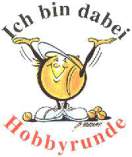 Mannschaftsmeldung zur Hobbyrunde 2021(Bitte Damen und Herren getrennt melden)Anzahl der Mannschaften:DAMENEinzel und Doppel:Nur Doppel:    HERRENEinzel +Doppel:    VEREINAnzahl der PlätzeAnschrift der Anlage(Einträge nur bei Änderungen)1. NameMannschaftführer2. NameStellv. MFStraßeStraßePLZPLZOrtOrtTelefonTelefonMobilMobilE-MailE-mailDatum / Ort                                                                                           Unterschrift